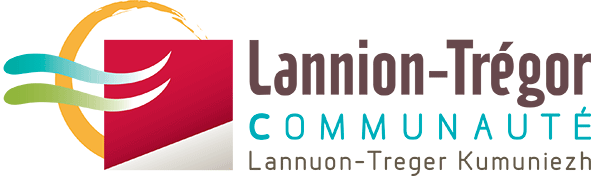 NOM DE L’ASSOCIATIONCOMPETENCES LTC :	 	Développement économique (annexe 1 à remplir)	 	Enseignement supérieur et recherche		Développement du tourisme		Aménagement de l’espace communautaire :		transports, voirie		Politique de la ville et  de l’habitatProtection et mise en valeur de l’environnement et du cadre de vie Sportif et culturel d’intérêt communautaire	FICHE N°1 : PRESENTATION DE L’ASSOCIATION Renseignements d’ordre administratif et juridiqueNuméro d’enregistrement à la Préfecture ou Sous-Préfecture : W……………………………Date de publication création au journal officiel :   /_ /_ /   /_/_/   /_/_/_/_ / Numéro de SIRET :   /_/_/_/   /_/_/_/   /_/_/_/   /_/_/_/_ /_/Missions de l’association :__________________________________________________________________________________________________________________________________________________________________________________________________________________________________________________________________________________________________________________Adresse de l’associationRue	____________________________________________________________________Code Postal	____________________________________________________________________Commune	____________________________________________________________________Téléphone	____________________________________________________________________Courriel	____________________________________________________________________Site Internet	____________________________________________________________________Adresse de correspondance, si différente de l’adresse du siège social :______________________________________________________________________________________________________________________________________________________________________________________________________________________________________________________La personne chargée du dossier SUBVENTION au sein de l’associationNom : __________________________________Prénom :__________________________________Adresse : _________________________________________________________________________Téléphone :___________________________Courriel : _________________________________Votre association dispose -t-elle d’un agrément administratif ?  Oui	Non  Type d’agrément :___________________________________________________________________Attribué par :_______________________________________________________________________En date du :________________________________________________________________________Votre association est-elle reconnue d’utilité publique ?  Oui 		Non  Si oui, date de publication au Journal Officiel : /_ /_ /   /_/_/   /_/_/_/_ / Votre association dispose -t-elle d’un commissaire aux comptes * ?  Oui 	    Non  *obligation notamment pour toute association qui reçoit annuellement plus de 153 000€ de dons ou subventions conformément à l’article L 612-4 du code de commerce ou au décret n°2006-335 du 21 mars 2006Date de la dernière Assemblée Générale :_______________________________________________L’association est-elle:Composition du Bureau à la date de la demandePrésident : Nom :_________________________Prénom :___________________________________	 Adresse :_________________________________________________________________	______________________________Téléphone :_________________________________	 Courriel :_________________________________________________________________Trésorier : Nom :_________________________Prénom :___________________________________	 Adresse :_________________________________________________________________	______________________________Téléphone :_________________________________	 Courriel :_________________________________________________________________Secrétaire : Nom :_______________________Prénom :____________________________________	  Adresse :________________________________________________________________	  ____________________________Téléphone :_________________________________	  Courriel :________________________________________________________________Avez-vous des élus au sein de votre conseil d’administrationFICHE N°2 : LES MOYENS HUMAINSLes adhérents et/ou licenciés :Montant de l’adhésion annuelle à l’association :Familiale : _____________			Individuelle : _______________Les bénévoles :Nombre total : ________________________Les salariésNombre total : ____________	Nombre total Equivalent Temps Plein (ETP) :___________________Dont :en CDI: _____________		dont temps partiel : _________________en CDD : ____________		dont temps partiel : _________________Autres informations concernant les moyens humains que vous souhaitez indiquer : _____________________________________________________________________________________________________________________________________________________________________________________________________________________________________________________________________________________________________________________________________________________________________________________________________________FICHE N°3 : OBJET DE LA DEMANDE DE SUBVENTIONDescription du projet associatif  2018 :…………………………………………………………………………………………………………………………………………………………………………………………………………………………………………………………………………………………………………………………………………………………………………………………………………………………………………………………………………………………………………………………………………………………………………………………………………………………………………………………………………………………………………………………………………………………………………………………………………………………………………………………………………………………………………………………………………………………………………………………………………………………………………………………………………………………………………………………………………………………………………………………………………………………………………………Public bénéficiaire (caractéristiques sociales, nombre etc…)……………………………………………………………………………………………………………………………………………………………………………………………………………………………………………………………………………………………………………………………………………………………………………………………………………………………………………………………………………………………………………………………………………………………………………………………………………………………………………………………………………………………………………………………………………………………………………………………Moyens mis en oeuvre: …………………………………………………………………………………………………………………………………………………………………………………………………………………………………………………………………………………………………………………………………………………………………………………………………………………………………………………………………………………………………………………………………………………………………………………………………………………………………………………………………………………………………………………………………………………………………………………………………………………………………………………………………………………………………………Zone géographique ou territoire du projet (quartier, commune, canton, département …)……………………………………………………………………………………………………………………………………………………………………………………………………………………………………………………………………………………………………………………………………………………………………………………………………………………………………………………………………………………………………………………………………………………………………………………………………………………………………………………………………………………………………………………………………………………………………………………………FICHE N°4 : PATRIMOINE ET SITUATION DES COMPTESLocaux utilisés :Adresse 1__________________________________________________________________________Adresse 2__________________________________________________________________________Adresse 3__________________________________________________________________________Propriétaire    					 Oui  /_/                 Non  /_/Locataire	à titre onéreux		Oui  /_/		   Non /_ /	à titre gracieux		Oui /_/		   Non /_/Dans ce cas	Nom du propriétaire______________________________________Autres Prestations en nature :---Assurances :Nom – adresse de la compagnie______________________________________________________________________________________________________________________________________________________________________________________________________________________________________________________Type de contrat (responsabilité civile….)____________________________________________________________________________________________________________________________________________________________________Situation des comptes à l’issue du dernier exercice connuComptes arrêtés à la date du :________________________________CERTIFIE EXACT  PAR LE PRESIDENT 		Date :__________________						SignatureMontant Budget prévisionnel 2018 (Total Charges =Produits)Montant de la subvention demandée à Lannion-Trégor Communauté pour 2018 :Subvention demandée aux communes pour le même objet								           Oui            NonSi Oui, Nom des Communes et Montants:…………………………………………………………………………………Montant de la subvention perçue en : Evolution 2018/2017 en %:FICHE N°5 : ATTESTATION SUR L’HONNEURA remplir obligatoirement pour toute demande : initiale ou de renouvellementJe soussigné (e),_____________________________________________________(nom et prénom)Représentant (e) légal(e) de l’association,déclare que l’association est en règle au regard de l’ensemble des déclarations sociales et fiscales ainsi que des cotisations et paiements afférents ;certifie exactes les informations du présent dossier, notamment la mention de l’ensemble des demandes de subventions introduites auprès d’autres financeurs publics ;demande une subvention de ___________________ euros,précise que cette subvention, si elle est accordée, devra être versée	au compte bancaire ou postal de l’association* :	Nom du titulaire du compte : ____________________________________	Banque ou centre : ____________________________________________	Domiciliation :_______________________________________________/_ /_/_/_/   /_ /_ /_/_/   /_/_/_/_ /   /_/_/_/_/   /_ /_/_/_ /   /_ /_ /_/_/   /_ /_/_/_/        /_/_/_/_/_/_/_/_/_/_/_/		* joindre un IBAN ( à agrafer ici )	Fait à ____________________________, le________________________________Signature** **Si le signataire n’est pas le représentant légal de l’association, merci de joindre le pouvoir lui permettant d’engager celle-ci.PIECES A JOINDRE Tout retour de dossier incomplet ne sera pas étudié RenseignementsService financier  Tél. 02.96.05.55.73E-mail : finances@lannion-tregor.comAnnexe 1 : Compétence Développement EconomiqueRécapitulatif des actions ou projets effectués sur le territoire de LTC en 2016 et 2017 :………………………………………………………………………………………………………………………………………………………………………………………………………………………………………………………………………………………………………………………………………………………………………………………………………………………………………………………………………………………………………………………………………………………………………………………………………………………………………………………………………………………………………………………………………………………………………………………………………………………………………………………………………………………………………………………………………………………………………………………………………………………………………………………………………………………………………………………………………………………………………………………………………………………………………………………………………………………………………………………………………………………………Projets ou Actions prévus sur le territoire de LTC pour 2018 :…………………………………………………………………………………………………………………………………………………………………………………………………………………………………………………………………………………………………………………………………………………………………………………………………………………………………………………………………………………………………………………………………………………………………………………………………………………………………………………………………………………………………………………………………………………………………………………………………………………………………………………………………………………………………………	………………………………………………………………………………………………………………………………………………………………………………………………………………………………………………………………………………………………………………………………………………………………………………………………………………………………………………………………………………………………………………………………………………………………………………………………………………………………………………………………………………Modèles de document financier à privilégier :BILAN   AU     ..  /   ..   /  ....Les produits constatés d’avance comprennent notamment les subventions de fonctionnement perçues et non utilisées sur le dernier exercice comptable arrêté. COMPTE DE RESULTAT  AU      ..  /   ..   /  ….BUDGET PREVISIONNEL DU    ..  / .. /  ..   AU   ..  /  ..  /  ..NomPrénomCommune20162017Nombre total d’adhérentsDont nombre d’adhérents du territoire de Lannion Trégor CommunautéLe résultat :Créditeur (+)Le résultat :Débiteur (-)Les avoirs à l’arrêté des comptesCaisse (argent liquide)Les avoirs à l’arrêté des comptesCompte bancaire 1Les avoirs à l’arrêté des comptesCompte bancaire 2Les avoirs à l’arrêté des comptesLivret d’épargneLes avoirs à l’arrêté des comptesSicav & VMPLes avoirs à l’arrêté des comptesLes avoirs à l’arrêté des comptes2016Lannion Trégor Communauté2016Haut Trégor2016Presqu’île de Lézardrieux2017Lannion Trégor CommunautéUne lettre de demande de subvention signée du Président adressée à Monsieur le Président de Lannion-Trégor CommunautéXCopie des statuts déposés ou approuvés (pour une première demande)XLe dernier compte de résultat approuvéXLe dernier bilan approuvéXRapport Commissaire aux Comptes pour les associations qui en ont désigné un, notamment celles qui ont reçu plus de 153 000€ de dons ou de subventionsXLe dernier rapport d’activités approuvé  XLe budget prévisionnel de l’année  2018XIBAN (ex-RIB)XL’attestation d’assurance responsabilité civile en cours de validitéXAnnexe 1 : Développement EconomiqueX201620172018Nombre de projets accompagnésDont Nombre de projets sur le territoire de LTCACTIFACTIFACTIFACTIFPASSIFPASSIFBRUTAmortiss.NET20 Immobilisations incorporelles10 Fonds associatifs et réserves21 Immobilisations corporelles
(agencements, matériel…)11 Résultat (excédent ou déficit)26 Titres de placement13 Subventions d’investissement16 Emprunts à long terme (> 1 an)TOTAL BIENS STABLES (2)TOTAL FINANCEMENTS STABLES(1)FONDS DE ROULEMENT NEGATIF (2-1)FONDS DE ROULEMENT POSITIF (1-2)3 Stocks40 Dettes fournisseurs41 Créances clientsDettes sociales et fiscales Autres créancesAutres dettes à court terme (< 1 an)486 Charges constatées d’avance487 Produits constatés d’avance*TOTAL BIENS CIRCULANTS(4)TOTAL FINANCEMENT D’EXPLOITATION (3)BESOIN EN FONDS DE ROULEMENT NEGATIF (4-3)BESOIN EN FONDS DE ROULEMENT NEGATIF (3-4)50 Valeurs mobilières de placement (actions, obligations)519 Découvert bancaire51 Disponibilités en Banque53 CaisseTOTAL LIQUIDITES (6)TOTAL FINANCEMENT A COURT TERME (5)TRESORERIE POSITIVE (6-5)TRESORERIE NEGATIVE (5-6)TOTAL DES BIENS 
A FINANCER (2+4+6)TOTAL DES FINANCEMENTS(1+3+5)CHARGESPRODUITS60 ACHATS70 VENTESFournituresManifestation annuelle (gala, spectacle, fête)Eau, gaz, électricitéParticipations usagers (cours, stages, ateliers)MarchandisesBar, confiserie, repasAnimationsLocations, ventes d’objets61 SERVICES EXTERIEURSLocationsEntretien/réparationsPrimes d’assuranceDocumentation62 AUTRES SERVICES EXT.74 SUBVENTIONSHonorairesFonctionnementPublicité, publicationsProjetRéceptions/MissionsRemboursement de fraisFrais de téléphone/AffranchissementConseil généralInformatiqueCaisse d’Allocations FamilialesJeunesse et sportsEtatAutres63 IMPOTS ET TAXES64 CHARGES DE PERSONNEL75 AUTRES PRODUITSSalairesCotisationsCotisations sociales (URSSAF, ASSEDIC, GRISS)Remboursements (CNASEA/CPAM...)AvantagesDons65 AUTRES CHARGES 76 PRODUITS FINANCIERSPertes sur créancesIntérêts des placements/livretsCharges diverses (SACEM, SACD)Subventions/Bourses66 CHARGES FINANCIERES77 PRODUITS EXCEPTIONNELSIntérêts des empruntsMécénat, SponsoringFrais financiersVentes exceptionnellesReprises sur subvention d’investissement67 CHARGES EXCEPTION.68 DOTATIONS78 REPRISESDotation aux amortissementsReprises des provisionsDotation aux provisionsReprises des dotations aux amortis.SOUS-TOTAL CHARGESSOUS-TOTAL PRODUITSSOLDE CREDITEURSOLDE DEBITEURTOTAL GENERALTOTAL GENERALCHARGESPRODUITS60 ACHATS70 VENTESFournituresManifestation annuelle (gala, spectacle, fête)Eau, gaz, électricitéParticipations usagers (cours, stages, ateliers)MarchandisesBar, confiserie, repasAnimationsLocations, ventes d’objets61 SERVICES EXTERIEURSLocationsEntretien/réparationsPrimes d’assuranceDocumentation62 AUTRES SERVICES EXT.74 SUBVENTIONSHonorairesFonctionnementPublicité, publicationsProjetRéceptions/MissionsRemboursement de fraisFrais de téléphone/AffranchissementConseil généralInformatiqueCaisse d’Allocations FamilialesJeunesse et sportsEtatAutres63 IMPOTS ET TAXES64 CHARGES DE PERSONNEL75 AUTRES PRODUITSSalairesCotisationsCotisations sociales (URSSAF, ASSEDIC, GRISS)Remboursements (CNASEA/CPAM...)AvantagesDons65 AUTRES CHARGES 76 PRODUITS FINANCIERSPertes sur créancesIntérêts des placements/livretsCharges diverses (SACEM, SACD)Subventions/Bourses66 CHARGES FINANCIERES77 PRODUITS EXCEPTIONNELSIntérêts des empruntsMécénat, SponsoringFrais financiersVentes exceptionnellesReprises sur subvention d’investissement67 CHARGES EXCEPTION.68 DOTATIONS78 REPRISESDotation aux amortissementsReprises des provisionsDotation aux provisionsReprises des dotations aux amortis.SOUS-TOTAL CHARGESSOUS-TOTAL PRODUITSSOLDE CREDITEURSOLDE DEBITEURTOTAL GENERALTOTAL GENERAL